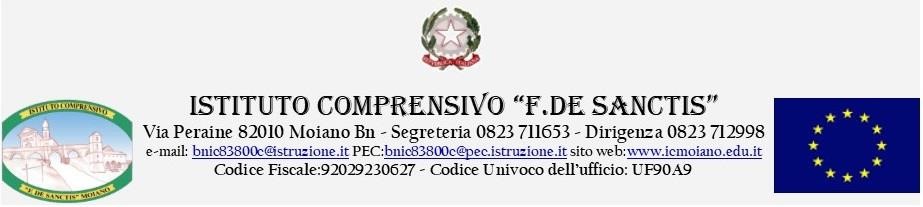 	SCHEDA INFORMATIVA 	… Quadrimestrea.s. 2020/2021	SCUOLA ………………………………………………………………. 	Plesso ………………………………….. 	Alunno/a …………………………………………. 	Classe ……… LIVELLI DI ACQUISIZIONE DELLE ABILITÀ IN ITINERE PER LE SPECIFICHE AREE DI INTERVENTO EDUCATIVO PROGRAMMATE nel Piano Educativo Individualizzato PER  ALUNNI DIVERSAMENTE ABILI *LIVELLOAVANZATO - Conoscenze: Consolidate - Abilità e Competenze: È in grado di esplicitare le conoscenze acquisite ed utilizza la strumentalità appresa. Sa svolgere le attività in autonomia. Applica i procedimenti acquisiti in situazioni nuove. Affronta situazioni problematiche utilizzando strategie adeguate. INTERMEDIO - Conoscenze: Complete - Abilità e competenze: È in grado di esplicitare le conoscenze acquisite ed utilizza la strumentalità appresa. Sa svolgere attività semplici in autonomia. Applica i procedimenti acquisiti in situazioni semplificate. Affronta semplici situazioni problematiche con l'aiuto dell'adulto.BASE - Conoscenze: Adeguate - Abilità e competenze: È in grado di esplicitare con qualche incertezza le conoscenze acquisite ed utilizza la strumentalità appresa in parziale autonomia. Sa svolgere attività semplici in autonomia. Applica i procedimenti acquisiti in situazioni semplificate. Affronta semplici situazioni con l'aiuto dell'adulto.IN VIA DI PRIMA ACQUISIONE - Conoscenze: Essenziali - Abilità e competenze: Esplicita le conoscenze acquisite ed utilizza la strumentalità appresa solo con l'aiuto dell'insegnante. Svolge attività semplici ed affronta situazioni problematiche solo se guidato. Applica i procedimenti acquisiti solo se supportato dall'adulto.GIUDIZIO GLOBALE …. QUADRIMESTREMoiano, ………………………………………………… Firma del genitore o di chi ne fa le veci ………………………………………………………….. AREE SPECIFICHE OBIETTIVI RELATIVI ALL’AREALIVELLO*AREA DELL’AUTONOMIA AREA PSICOMOTORIA AREA SOCIO- AFFETTIVA AREA COGNITIVA AREA LINGUISTICA ESPRESSIVA AREA LOGICO-MATEMATICA COMPORTAMENTO (giudizio sintetico) ……….			Assenze n° … dal ….. al ….COMPORTAMENTO (giudizio sintetico) ……….			Assenze n° … dal ….. al ….COMPORTAMENTO (giudizio sintetico) ……….			Assenze n° … dal ….. al ….Il Coordinatore di Classe  ………………………………………………………   IL DIRIGENTE SCOLASTICO Prof.ssa Rosaria Perrotta